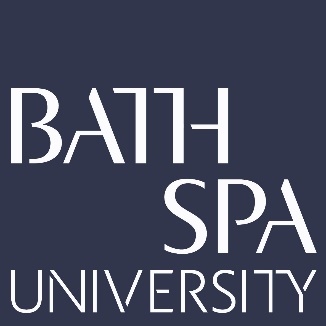 School: Bath School of Music and Performing ArtsResearcher: James SaundersProject Title: you are required to split your attention between multiple sources of informationUOA 33: Music, Drama, Dance, Performing Arts, Film and Screen StudiesResearch Questions1. What differences are apparent in the accuracy of player response to cues when given acousmatically by artificial voices instead of by live players?2. How does a very dense stream of different cue types affect cognitive load and musicians’ ability to respond accurately and quickly?3. How does split-attention effect impact on the response of musicians to cues?